		IAP Recommended immunization schedule for children aged 0-6 years (with range), 2012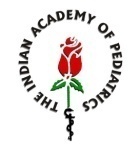 		       Range of recommended ages for all children                                                 	Range of recommended ages for certain high-risk groups(This schedule includes recommendations in effect as of April 2012. Any dose not administered at the recommended age should be administered at a subsequent visit, when indicated and feasible. The use of a combination vaccine generally is preferred over separate injections of its equivalent component vaccines).1-BCG Vaccine:Should be given at birth or at first contact Catch up may be given up to 5 years2- Hepatitis B (HepB) vaccineMinimum age: birthAdminister monovalent HepB vaccine to all newborns before hospital discharge.Monovalent HepB vaccine should be used for doses administered before age 6 weeks.Administration of a total of 4 doses of HepB vaccine is permissible when a combination vaccine containing HepB is administered after the birth dose.Infants who did not receive a birth dose should receive 3 doses of a HepB containing vaccine starting as soon as feasible.The ideal minimum interval between dose 1 and dose 2 is 4 weeks, and between dose 2 and 3 is 8 weeks. Ideally, the final (third or fourth) dose in the HepB vaccine series should be administered no earlier than age 24 weeks and at least 16 weeks after the first dose.Hep B vaccine may also be given in any of the following schedules: Birth, 1, & 6 mo, Birth, 6 and 14 weeks; 6, 10 and 14 weeks; Birth, 6 weeks,10 weeks, 14 weeks, etc. 3-Poliovirus vaccines*.OPV in place of IPV If IPV is unaffordable/unavailable, minimum 3 dosesAdditional doses of OPV on all SIAs IPV: Minimum age: 6 weeksIPV: 2 instead of 3 doses can be also used if primary series started at 8 weeks and the interval between the doses is kept 8 weeks IPV catch-up schedule: 2 doses at 2 months apart followed by a booster after 6 months4- Diphtheria and tetanus toxoids and pertussis (DTP) vaccine.Minimum age: 6 weeksThe first booster (4thth dose) may be administered as early as age 12 months, provided at least 6 months have elapsed since the third dose.DTwP/DTaP/Tdap/Td: Catch up below 7 years: DTwP/DTaP at 0, 1 and 6 months; Catch up above 7 years: Tdap, Td, Td at 0, 1 and 6 months.5. Haemophilus influenzae type b (Hib) conjugate vaccine Minimum age: 6 weeksCatch up in 6-12 months; 2 doses 1 month apart and 1 booster; 12-15 months: 1 primary and 1 booster; above 15 months single dose.6. Pneumococcal vaccines Minimum age: 6 weeks for pneumococcal conjugate vaccine [PCV]; 2 years for pneumococcal polysaccharide vaccine [PPSV]Administer 1 dose of PCV to all healthy children aged 24 through 59 months who are not completely vaccinated for their age.For children who have received an age-appropriate series of 7-valent PCV (PCV7), a single supplemental dose of 13-valent PCV (PCV13) is recommended for:All children aged 14 through 59 monthsChildren aged 60 through 71 months with underlying medical conditions.Administer PPSV at least 8 weeks after last dose of PCV to children aged 2 years or older with certain underlying medical conditions (certain high-risk groups)PCV: Catch up in 6-12 months: 2 doses 1 month apart and 1 booster; 12-23 months: 2 doses 2 months apart; 24 mo & above: single dosePPSV: Revaccination only once after 3-5 years only in certain high risk patients.7. Rotavirus (RV) vaccines** Minimum age: 6 weeks for both RV-1 [Rotarix] and RV-5 [Rota Teq])Only two doses of RV-1 are recommended at present The maximum age for the first dose in the series is 14 weeks, 6 days; and 8 months, 0 days for the final dose in the series. Vaccination should not be initiated for infants aged 15 weeks, 0 days or older.8. Measles.Minimum age: At completed months/270 completed days; Catch up vaccination beyond 12 months should be MMRMeasles vaccine can be administered to infants aged 6 through 11 months during outbreaks.  These children should be revaccinated with 2 doses of measles containing vaccines, the first at ages 12 through 15 months and at least 4 weeks after the previous dose, and the second at ages 4 through 6 years9. Measles, mumps, and rubella (MMR) vaccine. Minimum age: 12 monthsThe second dose may be administered before age 4 years, provided at least 4 weeks have elapsed since the first dose.10. Varicella vaccine. Minimum age: 12 monthsThe risk of breakthrough varicella is lower if given 15 months onwards.The second dose may be administered before age 4 years, provided at least 3 months have elapsed since the first dose.For children aged 12 months through 12 years, the recommended minimum interval between doses is 3 months. However, if the second dose was administered at least 4 weeks after the first dose, it can be accepted as valid.11. Hepatitis A (HepA) vaccine. Minimum age: 12 monthsTwo doses of both killed and live HepA vaccines.Administer the second (final) dose 6 to18 months after the first.12. Typhoid vaccine. Only Vi-PS (polysaccharide) vaccine is recommended Minimum age: 2 years; Revaccination every 3 yearsVi-PS conjugate vaccine: data not sufficient to recommend for routine use of currently  available  vaccine 13. Influenza vaccine. Minimum age: 6 months for trivalent inactivated influenza vaccine First time vaccination: 6 months to below 9 years:  two doses 1 month apart; 9 years and above single dose; Annual revaccination with single dose.For children aged 6 months to below 9 years:  For the 2012 season, administer 2 doses (separated by at least 4 weeks) to those who did not receive at least 1 dose of the 2010–11 vaccine. Those who received at least 1 dose of the 2010–11 vaccine require 1 dose for the 2011–12 seasonBest time to vaccinate: as soon as the new vaccine is released and available in the market & just before the onset of rainy season; 14. Meningococcal vaccine.Only meningococcal polysaccharide vaccine (MPSV) is availableMinimum age: 2 yearsRevaccination only once after 3 years in those at continued high risk15. Cholera Vaccine.Minimum age: one year (killed whole cell vibrio cholera (Shanchol)Two  doses 2 weeks apart for >1 year old16. Japanese encephalitis (JE) vaccine.Recommended in endemic areas onlyLive attenuated, cell culture derived SA-14-14-2 vaccine is preferred Minimum age:  8 months; can be co-administered with measles vaccine at 9 months; single doseCatch up vaccination: all susceptible children up to 15 yrs should be administered during disease outbreak/ahead of anticipated outbreak in campaigns                 Age  ►Vaccine   ▼Birth6 wk10 wk10 wk14 wk18 wk6 mo9 mo12 mo12 mo15 mo15 mo18 mo18 mo18 mo18 mo2-3 Yr2-3 Yr4-6 Yr4-6 YrBCGBCGHep BHep B1Hep B2Hep B2Hep B2Hep B3Hep B3Hep B3Hep B3Hep B3Hep B3Hep B3Hep B3Hep B3Hep B3Polio*  OPV0IPV1IPV1IPV2IPV3IPV3OPV1OPV2IPV B1IPV B1IPV B1IPV B1IPV B1IPV B1IPV B1IPV B1OPV3OPV3DTPDTP 1DTP 1DTP 2DTP 3DTP B1DTP B1DTP B1DTP B1DTP B1DTP B1DTP B1DTP B2DTP B2HibHib 1Hib 1Hib 2Hib 3Hib-boosterHib-boosterHib-boosterHib-boosterHib-boosterHib-boosterHib-boosterHib-boosterPneumococcal PCV 1PCV 1PCV 2PCV 3PCV -boosterPCV -boosterPCV -boosterPCV -boosterPCV -boosterPCV -boosterPCV -boosterPCV -boosterPPSVPPSVPPSVPPSVRotavirus**RV 1RV 1RV 2RV* 3MeaslesMeaslesMeaslesMeaslesMMRMMR 1MMR 1MMR 1MMR 1MMR 1MMR 1MMR 1MMR 1MMR 2MMR 2VaricellaVaricella 1Varicella 1Varicella 1Varicella 1Varicella 1Varicella 1Varicella 2Varicella 2Hep AHep A 1Hep A 1Hep A 1Hep A 1Hep A 1Hep A 1Hep A 1Hep A 2Hep A 2Hep A 2TyphoidTyphoidTyphoidTyphoidTyphoidInfluenzaInfluenza  (yearly)Influenza  (yearly)Influenza  (yearly)Influenza  (yearly)Influenza  (yearly)Influenza  (yearly)Influenza  (yearly)Influenza  (yearly)Influenza  (yearly)Influenza  (yearly)Influenza  (yearly)Influenza  (yearly)Influenza  (yearly)Influenza  (yearly)MeningococcalMeningococcalMeningococcalMeningococcalCholeraCholera 1 & 2Cholera 1 & 2Cholera 1 & 2Cholera 1 & 2Cholera 1 & 2Cholera 1 & 2Cholera 1 & 2Cholera 1 & 2Cholera 1 & 2Cholera 1 & 2Cholera 1 & 2Cholera 1 & 2JEJE JE JE JE JE JE JE JE JE JE JE JE JE 